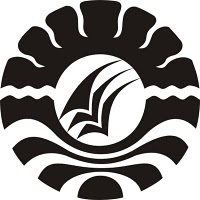 SKRIPSIPENERAPAN METODE JARIMATIKA UNTUK MENINGKATKAN KEMAMPUAN BERHITUNG SISWA PADA MATA PELAJARAN MATEMATIKA KELAS IVB SD NEGERI GUNUNG SARI I KECAMATAN RAPPOCINI KOTA MAKASSARFITRIANI HAR DOERIPROGRAM STUDI PENDIDIKAN GURU SEKOLAH DASARFAKULTAS ILMU PENDIDIKANUNIVERSITAS NEGERI MAKASSAR2016